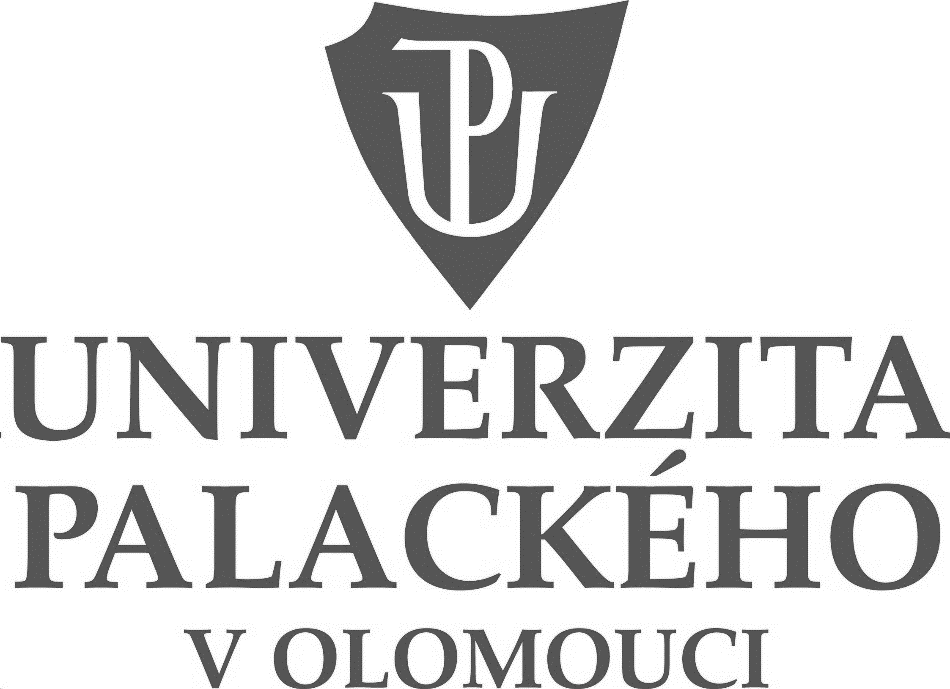 Seminární práceI / Y po VKristýna PaděrováDidaktika mateřského jazyka A – KČJ / DIMJAMgr. Veronika KrejčíVytvořeno: 18.2.2016 4 Doplňovací cvičeníPodtrhněte vyjmenovaná slova po v. Doplňte y, ý/ i, í.V.....r je naše největší sova, v..... v.....soký pane, mám v.....c peněz, nedělej pov.....k, v.....dra žije v čisté řece, V.....tek si zv.....ká na rovnátka, po jídle máme žv.....kat, jezte hodně v.....tamínů, v.....la Amálka, psi umí hlasitě v.....t, kovář dmýchá oheň ve v.....hni, v.....skat znamená vydávat radostné zvuky, v.....těz oslav.....l své v.....tězství.Doplň:Chrám sv. V.....ta, kyselá v.....šně, známý v.....nálezce, dříve děti rodičům v.....kaly, nespravedlivé obv.....nění, v.....borová schůze, V.....soké Tatry, stroj nav.....jí přízi, ozvalo se v.....ření bubnů, do tmy svítili v.....ří oči, zboží v.....brané pro v.....voz, Šv.....carsko je neutrální stát, kraj V.....sočina, zapadlá v.....ska, v.....hrožovali nev.....nnému, státní nezáv.....slost, V.....tek pochází z V.....zovic, v.....trvalý plevel.DoplňNev.....mlouvej se, v.....díme Věru, v.....trvalostní běh, v..... to v.....te, starý zv.....k, v.....skala ho ve vlasech, v.....voj lidstva, v.....suté lano, v.....ří houkání, v.....jeme věnec, nenapov.....dej, v.....čko, V.....sočany, v.....sychající kaluž, v.....ška hory, sklizeň luskov.....n, bukv.....ce, první v.....zva, v.....zdv.....hni mě, V.....mberk, v.....stavený v.....kres, v.....sací zámek, nev.....v.....šuj se, silná v.....chřice, přiv.....rej oči, posv.....cení.Doplň i/y nebo í/ý do vět, zdůvodňujZ v.....lohy jsme si v.....bírali zralé v.....šně a hroznové v.....no.Na nejv.....šší horu vede v.....sutá lanovka.V.....let na V.....šehrad se v.....dařil.V.....běr v.....stavených obrazů, které v.....sely na všech stěnách byl opravdu v.....nikající.1 DiktátPřepišKam pojedeme na školní výlet? - Viktorka sedávala v noci u splavu. – Nejvyšší hora v Beskydech je Lysá hora. – Růže se začínají rozvíjet. – Po vichřici zbyly v lese vyvrácené stromy. – Šemík skočil s Horymírem z vyšehradské skály. – Zbyněk odevzdal výkres až poslední. - Vítěz dostal věnec uvitý z karafiátů. - Povídám, povídám pohádku. – Kdy vychází slunce v první jarní den? - Evička dostala panenku, která zavírá a otvírá víčka. – Nad horami svítá, vlaštovička lítá. – Dnes foukal silný východní vítr. – O vítězi rozhodly poslední chvilky zápasu. – V pohádkách vystupují vodníci a dobré víly. - Vítek má na vysvědčení samé výborné. - Vy už musíte opravdu odejít? - Vydra vylovila malou rybku. - Výr ve dne špatně vidí. – Helenka uvila věneček z polního kvítí.1 doplňovačka v tabulce se souřadnicemi3 vizuálně zajímavá cvičení Doplň správně slova. Zakroužkuj písmeno I nebo Y podle toho, co jsi doplnil do slova. Přečti tajenku podle čísel      1 – 13. Tajenku doplň do bubliny.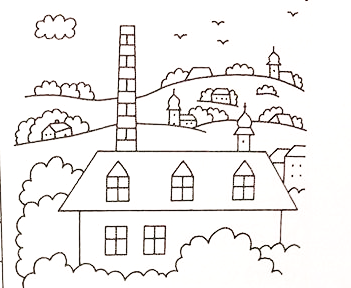 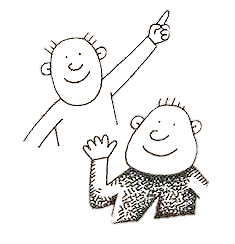 Doplň a potom vyškrtej slova:	V.....ška, žv.....kačka, zv.....k, zv.....šit, v.....skot, náv.....k, v.....žle, v.....skání, v.....t, v.....dra, v.....tí, v.....heň, v.....r, v.....dra, v.....klad, v.....dělek, v.....chod, v.....tah, v.....cházka, v.....cv.....kový, v.....jít.Vyškrtáš-li všechna uvedená slova, v rámečku ti nezbyde žádné písmeno.Doplňte všechna vyjmenovaná slova po V podle nápovědyLovečtí psi dokážou _______________ lovenou zvěř.1 Cvičení postavené na práci s chybouOprav chyby a přepišDěti vískají radostí. Vi ještě svýtíte? Mamynka už vý o té vítržnosti? Vížková budova se do vilové čtvrti nehodí. Višli jsme si na vychásku a potkali jsme víletníki.  1 hraHádej slovoUčitel si myslí nějaké vyjmenované slovo po v, může ho napsat z druhé strany tabule. Žáci mu pokládají zjišťovací otázky tak, aby slovo vypátrali. Učitel odpovídá pouze ano – ne. Kdo slovo uhádne, vystřídá učitele.Lze udělat i obměnu, kdy si žáci tahají kartičky s vyjmenovanými slovy.1.2.3.4.5.6.7.A.POV-KZV-KATV-SKATV-TÍ PSŮŽIVÝ V-RV-NAŽV-KAČKAB.V-ŠNĚV-TEJTEŽV-KATV-V-NENV-KÝŘV-NOUTC.V-SOKÝV-CEV-KATV-ŘITV-TAMÍNYV-KŘIKV-TRHNOUTD.V-DLIČKAV-HEŇOSLAV-TV-SETV-SLEDEKV-NOV-TEE.V-TĚZSTVÍV-DRAV-TEKV-TRV-LOVITV-DEŇPŘIV-TATIYV.....laDE3pana V.....lémaVU7V.....dryOÁ11je k v.....děníYM13ve V.....škově. VU4Má tři v.....kýře,BP1malou v.....žku,AN8a nezv.....kleBČ10v.....soký komín.KP12Z okna v.....žky jeCHR5krásný v.....hledZT9na V.....škov a KU2okolní v.....sky.OL6VELŽYVYDRAVÝSKOTÍTYVTIŠÝVZNTÝVZVYKYVÁNŇÝŽVÝKAČKAEDDTÍJYVSHHĚOBVYKLÝAÝLCHDALKÝVTVEÝVOKIVCÝVKVYCHÁZKAVÝRRVDVKAZVKVSKOVKSLVASPŘDNVHEŇŽVKVT